Ne7.áYislá revue -	řfdí redakční kruh v 2e ne,·ě.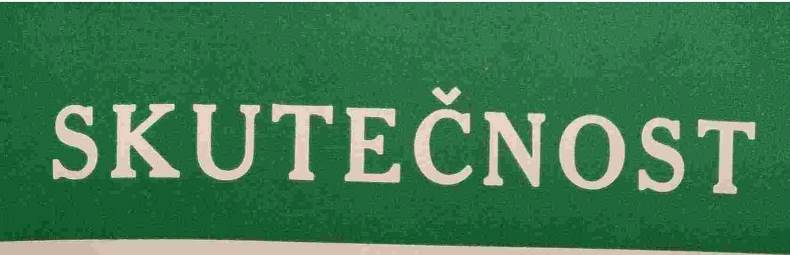 Ročník I. ·	číslo 10 -11.	Prosinec 1049O	B	S	A	U.............,...,....,Vánoce bez domovčl Zpěv rodné zemi Člověk demokratický Západ či Východ Evropa bez Evropanů?K problému Česko-německémuBída jednoho vítězstvíSJ.:alcé1wsf '\':.losť{ Horal(arol Belák.liří KrfrnetLadislav Čerych.\I/Jeri.f ifi	SteinůDoYolte, abych Vús tiše poclczí-iYal../if/ Sdwěpaj,;,1Dar  nejvzácnější	..\rkoSláva  a  utrpení sester Bronteových	J{arf•l Hrrci,ikPoznámky:Až budeme mH cyklostil . . .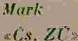 Re tauračni a pokrokový táborOtázky komunistické špioná.ž1: čs,	kultura: z bláta do lou?.e Dopisy ..l ruošl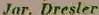 Vánoce	bez domovaRozváti  po,,!š  ch koute h	věta, v 7Jemích hostinných i nehostinnýcht daleko od domova proz1vame druhe vanoce v exilu. A v.zpomínáme:Hlas zyonů táhne nad závějí, kdes v dálce tiše zaniká,dnes v srdci' všechny struny znějí, neb radost se jich dotýká.Tak  nějak  to  bývalo  do	o  vánocích.  Jaká  to bývala .krásarBůh	radost v tvářích, v oknech světlaa  v  nebi hvězdy rozsvítil.	·A	dnes?  Málo radosti  z.ní   v  duši.  Doma  je  hůře  a.. hůře. Hmotnéa	dncho·nústa  t ky,	nastřádruié  staletími,  lehkomyslně  se   promrhá va jí.   Násili  povýšeno  navládnoucí  princip,  nenávist  na  ženoucí ,společenskou  sílu,  robot na  ideálč  lově ka.Ave sv ě,t ě ?	Duchovní malátnost, skepse, lhostejnost k osudu bližního, neschop­nost silné. víry pramenící z přesvědčení, že obraz světa jako pouhé mašinerie, rozlože11év	prostoru a  v času  je posledním  slovem o světě -	za ní už není nic- rozleptávají		západního člověka. Ve světě pouhého mechanického kolotání chu­ chvalců energie bez účelu a smyslu necítí se však dnešm člověk přece jen doma. Ohybi° mu jistota., teplo, záštita d111chovního domova, bez něhož není ani opravdo­ vých vánoc, svátků radostného poselství  o naro-rení  Boha  Iá'sky, knížete II)Ín).  A  tak   místo radosti ;v  tvářích  zbývá  jen «keep smiling»,	místo světel v oknech oslepující bengál světelných reklam a nebe beze hvězd. «St rážný, jal, dlouhoještě noc?»	,.	hodn,	,.	..,,..	h,. •	,. .., . ten,...,«Jaki to pochmuma, nev  a  vanocru  uva  a»,  pomys11  s1  nas  c  ar. úmyslně však  klademe  tyto  n r d?5 é  otá  Y  v  posvá ém  J,e  v_á oční .   Naše víra nám je dovoluje. Vellka Je b1da. na.si doby a neJhrozneJSIIll JeJun vy­ ra.zem  jsou všechny  ty fašismy  a  komumsmyJ  tyto strašné  potraty společnostihledající obrození a v hlou i uše užící p  ovém do ově,..,Po nový h -:<'vánocíc )).Proti rozpoutaným infernaln1m sil..,am esmho temneho yeku stav e s'.:ouv moc pravdy, účinné lásky a vzdelaneho ozumu, vedenych v1astní1!1 s!e olDllll, které  je nám poslední i'nistancí  na-  to m  ':e a!!eroz mou  vností•.Sdn1 t.ou!o vírou máme pevnou naději, že «po preJ• v!chř1c hnevu Bozího» na.Jdeme, _?,pet vánoce doma a. s námi všichni lidé dobre vůle, kdy  Bůh zase radost v tvar1ch,  v oknech světla a v nebi livězdy rozsvítí.«Skutečnost»Zpěv  rodné  zemi•Země, země, stokrát pokoušená, kolikrátvídala jsi cizí ruce z věnatvého lidu cáry rvát IKrev a slzy tekly po t1Jé sktáni,1nlčel hlas božího slitováni a jen smrt a jenom hlad sily zrno do tvúch lad.Bůh a světpos fa,vi li tě	v suz\j střed,drtili tě v rukou jako  květ, jako kalich v střepy rozbili t e, jako stromu zas ti dali zrát.Mnich a  voják  bili, líbali tě,trhali a látali tvůj šat.lJako lu na ubývajici	,mizela	jsi za n1raky . vpm drtem,jako  pecen,  }ehož .kra11 cz	,, ?JHživila se vojska 1douc1 svete .V   rouchu  rozbitén1,  -	.k ..,:.. stála   jsi,  jen socha mezi	r1""1'Kolikrát,	., .do	věčnosti slova zahle enz! synové  tví.,  š potu  il  yc .c;ť av předli u pnsne111 opo1en1 Bohu zlatohlav!Tak  jsi kvetla  kvetla slfve1n bo  i n1,za  svým chlebem  l<?_pvilc  se  li lo zi m,oslněna úsvitem)1enz se l lh .::d.y v b'lescíchpouze bl' ..,ruce krvavé a v oczch sen království, v něž vejdou dobří jen.věčný  h řbi tove ,	. ,,	,Kolikrátve..c..na. k  ol  e' b k  o ,,	v	t1nách  zavťsena"otevřena dolrořánJz   j árn y morove .	•	.stokrát k slunci  rozkvetla JSIjako= enaplná krás,tisíckrát jsi počala a nesla děti na klíně a v polích k las .azs   :pod kopyty ar!:'-ád js„i . e chvěla! Zastínena niecz ze usech stran, jako rána krvavá }si zela.Kolikrát	.Vidím tě, loď, úder tvého vesla,kterak staletími veze nás..Nlodrou  legendou  jsi kvetla,	země, nad m ý,m rodným krajem pro st fedCech.Hora Rip se sk l án ěl a tam	/..:e mně, jako matči n	prs   a   sladký  nzdech.Jako polibek na ústech chutnala jsi po ovoci sadů,v   stínu hájů, v	světle vín ol u·arlů .Kolikrátrozkvetla  jsi rádlenz  r odných lánů,zpěvem	jitřních	kohoutů   v svýchzd e:ch, tancem žen ve vůni thyn1i án u , závratí   a  láskou   v  dívčích   snech .Rody jdoupřes tvá ,pole, obtěžkaná pra cí ,do   dílen,  v  nichž  sgčí   kujn11 kovV  dětský  smích,  v  zpěv n1lýnskýchkol  se ztrácívyhaslý hlas mr tvých, nářek vdov.Kolikrát jsi plavně  vy:zpíval,1 rodnou řečí zdar svých hrd ých hlav, kfJetla slovem , do nělwi se vf'ala myšlenka, iak do propasti splav.Kvetla slovem, sňatým se r Ut májem dr,ou „ nocí snů, jež bezesná Je." 1e1ichz loktech touha uchv<ilí lidská srdce strašnou závraH.pospíchali n1uži od tvých brá d šturmovat a s okovanou zb1·01i bránit  vlasti	,	.. Jako včely v pohněva em ro1i. ,proti kříži kříž a s mecem oJ:7nwgmnesTi do ciziny plameny a dg1n.Kolikrát,	..krutí k sobě, bratr bratra bili,rozdé"leni ev an geli em .Ve tvt,ch  hvozdech  lačni  vlci  vyli, o plášť ch':!: inµ se rval,tvů} s;tě!n· Tehdá Antikrist v svem pgsnemch vo st zrtebou  šel  jak  po   služebném  most-uléta, staletí.Tg však, znovu rodíc ve svém hlvžípok or né a ·v zdor né děti boží , pučela _jsi  v  nové1n  okvětí , u sladký jazyk  domoviny, pršící	jak	nwdrojasnad vrchy a nad roviny.Celá u nás,stokrát	k slunci rozkvetla isí zas, zraješ k ránu rádlem plodných lánů. tancem žen ve Vlini thyn1iánu, modlitbou, jež  se  r.tů  uniká  n.i jako pramen pod ho·ram i,hudbou	snivců,  syn1f onií   žalu nad hrobkami žebráků a králů. písme1n		mondrý-ch,	,zasednuvších•v   radu,2melancholií n1lh u li stopadukrok m v jsk, Jei pu tova la ' sv ět&.in. k	tvemu iaru s bibli, kulomete1n , kovem  mest  a  robot nick ým  dnem A tak  _idem	·z bouřn ých inraků nad světemstoupáš  s  námi, ostrou štěstinekon.. ečný  živ ot  náš	'na	n enu	je nám růst i kvéstimrtvi, živí, nezr ození nekonečné pokolení. 'd ržet stráž.,·Josef fl ora..,Clověk	demokratickýJestvuje i iný: SS-1nan rudý milicion,	I t	·Jestvuje   v  nevyčerpatelne{ rozinanitosti	dt : <1z   a o ko	>,> pr e da Jn ý v z de 1an	ec.telnej  celistvosti  a  v  počte  ·ktorý by uviedold	e.?o-vv      a	r„u hov,	v n ep r en i knu­koncepcie   človeka   ako t;ora  roz	,h	O uzaSu povodcovdem o kr a t ic ke jchyboval   o  obecnej  pla tnos   ti	sv J e   a nll? avOn kho.   anRt by silne  zapo­bezpochyby  zh	·1	, ...	e	za	onaJ	ousseau  by	ašk Í	b	·t	,	rozi	v cinov  «p rí r od n éh o»  človeka  našich  dní· Benthamo;a0 a v,Y	varou   v  ,tvar   sovietskej   realite   oslre zrevidovala ;	v o j  názor	že«. nauctť čl?veka p1sa! _a čítať je skoro všetko». Keby Jefferson  dnes  kon­ cipoval			VOJ U  D<:klara 1u  Neo·a vislosti , ťažko •by	vychádzal z «e videntnej P:avdy,,_ze _sa		lud1:1 !od1a  rovní»,  a  že  «všetka  moc  pochádza z l'u dU>>.  l\:1užo­ via		•		k  J	r e, v ol 1:1,c1 e	by	n ma'li  odvahu  tvrdit',,:  «P re t ože	pravda,  rozuml l_u	ske  prav a , zauJmy  vlastn1ctva, slobody, bezpecnosti sú  všade rovna.ké ...  >> (M!  r ab		e a ,;1)	alebo:	«SI?rav livos,ť	je  t k	evidentná,   že  sa   manife-st  u je	v kazdom  cloveku  b z  l?r1spen1a  s ?senos 1.,· .»   (Mer  cier  de la  Riviére) alebo;«V ž?Y	som	ve d e l,  ze  ust ava , maJuca  svoJ  zaklad  v r,ovnosti,  je  jedin e shodnás pnrodou. . .» (·Con dorcet ) .P ion ie rs k e ča sy dem okr a ci e, jej m -la díc ky optimizmus, vý'bojné ges to /a viera v neohraničené možnosti sú dávno za nami. Na hladkej ceste «p r cd­ písanej prírodou» sa o b ja vi ly život un ebezpečné zatáčky, trhliny až priepast­ ných rozmerov a záhadné križovatky. Demokrati sú v deienzive a v  úzko stiach;  cítia,  že  je v hre  vš,et k o,	s·l 01bo dn ý čl0 ek a kultúrny život. Pocit. že kla s i  ck é	prostriedky  demokracie  na  zažeh nani e  nehezpečenstva  nestačia,a že ho dokonce podporujú. }e pocitom obecným. S_por sa proste zosunul na poslednú  rovi  n  u,  tam, kde je latentný1n  konfJiktom, kde  prestává  pósobnost' argumentova		možnost'   dohody:  na   rozhranie  dvoch  kultúr, t am,		k de	sa pojmy stavajú hodnotami 'bez prispenia definicii a. hádam preto. Keff sa kom un  is t i	pý.tali  Peroutku:  čo   je  pravda?  čo  je fudskost'?  čoje	sloboda,? žiaden demokrat  pod slnkom  by nepskytol  odpoved',  ktorá  byin  teg rov  ané ho komu n is tu		uspokojHa. Skutočnosť tragická: sme si cudzí, n sroz mit lní. neprihližitelní uprosted jedného národa, jednej obce a trebárs JedneJ rodmy;bude  nes1nierne  ťažké  a  ne'bezpečné  stiabnut'  z  tejto  skut o  č.n, o  ti	d()sledkypre dem o kr a t ic k ú    étiku  a ·politickú  prax.  Zmena  v koncepcii   olau ž  !1espo­ četne razy signalizovaná: «Demokr acia je stav my li ovel:a viac, 1:ez c?1ok inštitúcií ... (Nemeckýs oc i a li s ta Austerlitz) - «N1kd nikdy nevHlel octuk  p r áv am	slaibšieho  zapísanú  do  dosiek   prir ody»  (Julien Beu dav)  - , -	.« D­mokracia	je  vášeňa	k  ul t ú r a »   (Jacques  _B  a  r z1;1n)	.   Bolo  ?Y  ;1o1zn e_	V)P!n'	!ťpodobnými  citátmi  celú knihu: v prúde  Je akas1.«s oka bc ka»	reon nta,c1a 1/demokracie:  úsilie  pr ložit  jej  ťažisko  z_  r:\du ,priro?n hoa	mech n1ckebodo	duchovnéhoa	n1 r a   vn éh o.  «De m ok r a c1.a  Je  I udske  d1.elo»,	hovori  Benda.3.	kl·  .·  ká (liberál na)	dcmokracia  sa don1nieYal a byť	?S utočř1ovaná Jesthže		as1c	.  ktí-vne  a   nutne  z  moci   neosobného   vyv1nu, presúva«s a  1na  odts e  llťa», a ozb0Jed 1)ove dn	os  ť  za  ňu	na	plecia  človeka  a  človeka  špeci-j	sfiackdénheos.sCaoyros prítomnosti	prez..1,, vame,   J· e  prerod	d emokrac1·e  myt h' 1c•keJ· vkríticDkú.  1	ci·e sa c b  , ,eJ· e  v	základoch.   Nejestvuje   n1.edzi   jej    starými  prin-ť. f:1.emo• c· raden	ktorý by sa nekolísal: romant·ická  koncepc1·a  I'ud u ·Je v lros-P	Jfp  n  rodného   sebeurčenia  v„ pol	Europ  nepl::t i  a,  kde	platí, _je '	·  a  bezpečnosť  demokracie  skor  brzdou;  JestvuJ_u  n a r od y,  ktory1np r e  1:ot  zv?d uJ.	plnú	by  znamenalo  ju  zničit'  v  zárodku;  vieme,  že de1nokra-pos \.Y  nu  L	'	..,	k	,	l	kt	'lú	,tické inštitúcie  bez demokratiel ého - lo:ve  a, su m yny_,	o e	1:11e	n	pra_,zdno;	odovodnene    sa    obávame„    ze vačs1novy   člov-el	_v e l nu	podm1ene_cny spojenec  demokracie  a   nemá  o  nej   pTedsta  u,  pok1_al   ,JU  n epo		tr á  a ; v1  raJ	vo všemohúcnosť  argun1entácie  a vobec v log1cko   ac1onálne  nobvy ludske ojednania  alebo  presvedčenia	je otrasená, ako nikdy predtym. De1;1okr.a 1a strati-la  svoj pevný bod,	z  ktorého	«h	bala svetOpl » , aleb -- pr avn J 1e: nadhádza  ho  tam,  kde  vždy  bo'l,  kde		ho		však  z  roz ych  J?flCm  nev1_de!  v dra1natickom úsilí «organ ick éh o» demokrata vytvonť svo1 _svet proti p_n­ rode, proti slepým silám v sebe a okolo, seba, svet slo odn h duch , :n­ teJigencie a svedomia. Všelko, čo nazývame demokTac1ou,. Je }eho d1elna, 1netóda  a  nástroj,  ktorý  sa  nehodí  do   každej   ruky. Do akeJ	1  ry, tlumočíorganického demokrata  mienka va.čšiny, parlament, zákon, póhticka	trana. kritika, diskusia, národná mentalita, tradicia a pod., do tej miery sú názory, zákony	strany,	požiadavky, slobody,	dispozicie  a  city...	demokratické Clo-vek demokratický. «organick ý» demokra je ten, ktorý nen1óž e byt' človekom iným, v ktorom všetko, čo dernokracia postuluje, skutočne existuje, ktorý pr-eto vie a musí byť kritický. l'udský a primerane snášanlivý, nech akokol'vek	vyznieva	rozumová	či  úžitková	úvaha	alebo	<<záu j e1n» s tav utriedy  politickej  strany,  církvi,  národa  a1ebo  rasy.  Demokratický   č]ovek je alfa a on1ega demokracie: bez človeka, ktorý je schopný dat' sa pre edčiť, ne1ná diskusia sn1yslu ;. bez človeka vnútorne slobodného nemajú smysel nejideálnejšie  volby  a  najdemokratickejšia  ústava;  bez človeka,  ktorý  verí v neužitkovú povahu pravých hodnot je nemožná mravná prax a hmnunitná orientácia; bez človeka, ktorý je schopný zažiť úctu k duchovnému elc1nenlu, j-e nemožná tolerancia . Bez demokratického človeka je tu iba «d em ok ra cia », koketeria, bezduché kompromisníctvo, púha technika, rutina. profesiona­ lizn1us a v dosledkoch bezmocný objekt každého sústredenejšieho útoku zvnútra alebo zvonku; věčný pochod od Mnichova  k  Jalt-e. Skor,  či neskor, sa taká _demokracia r?zl?ží vlaslnými principami, nesprávne zváženými a neorganicky uplatnenym1: slobodou človeka nes1obodného  kritikou  človeka n  i  ckého,  z  vole  l' du  nekompetentnébo,  zo  snášanlivosli   k   rodeným na ll_n1kom a _z ?sudneho demokratického predsudku, ktorého rubon1 je fetišizmus  m Jor lP;Ý,   stavný,.<<leg  a li tn  ý ».  Demokracia  bude  vtcdy  životn­s hopná, ked kazdy pnpad <<Hi tl e r » alebo «St a li n » bude teoreticky i  prak­ ticky casus bclli.De11;okra ia ni je n_ič, čo «sa dáva », čo «vy plýva», čo je v «r á de sveta ». Je po vytl e l udskym  d1elom  a  dielom  najkrchkejšim,  pretože  buduje  na tom zlomocku l:udsl':a a" oveka, ktorý je slobodný, rozumný a n1ravný ;, je ho_dr_ oi tou, ktora_ pla!f z1Je v pravom slova smysle z počtu l'udí, ochotnycv  Je  .1  mene llfl;!l•e   , 1st   do  vyhnanstva,  hovo.riť  zo  strachu  vtedy.  keď všetc1!o  \r ru1	mlci?.-, 1 ť  podla  okolností  proti svojmu  národu,  politickej	tranea	eJ   olvek  vačš1ne,  neváhat  bojovat  sám  a boj  prehraný.	Pravý opak4toho, o dnes vidíme v Eur ope: úzkostlivo-náde·né 1Marshallova plánu ak<:> prvý a zhruba jedin P  0  ady z.a oceán, úspech obno'\Yy a sebezáchovy na našoin kontinente d lá%e ,P? a: .demokratickej júce kvapky chudokrvnej demokracie. Je s mozre· inJe _cie al o posilňu­ veci  robia;  čo však zaráža  a  čo  je príznačné,  je maioJ  8.l?  tv e,      ze  s    tie o ných» deI?okratov a1:<-o typu do1ninujúceho. Pra, de.;:} Y « pod t ne ­bezpodmienečne  verný,  nikdy  neodíde'  nikdy  sa  neznaciz . presye  cer1 •    Jenizuje;  rebevačše nedostatky praktick j p-olit   ik y  alebo hospoJeda?ruk 1e1z:  _to	-ho  m"kydnepr1·vedu'	kuIrn·t1·ke  z 1· neJ· ,bazy  než   de1nokrati·ckeJ· rNs	elnJ  s1...  ua1.aera' s ť	č1'  n u	.š1,ť  h ran1·ce  de1nok  r a!1· ckého  ducha,  pretože   je  s · neim  tvozteožpnrýe-Org n1cky demokrat. -	R:ed Kant hl'ada), čo je na svete dobrého beobm, ezen1"la' ,  nezNostaldo  mu  po  analýze  vecí	než   «J)okladat'  za  dob,	·d-,0bru	-vo U >.	vf  •	, ..hude'	pružná, subjektivnere	Je 1nea	s cholog1cky  I?o 1sna. Del!l?kr;:ttieký človek  je  s,tobo  dný, duchovný a do­br	c, lov	k	ktorr  t eto  š_pec1f1cke  vlastnosti  a  sch@pnosti  Pudské  rozvinulna3uplneJ 1e !1 uc1nil z_ ruch svoje dominantně J)Odnety. jednania. Je to typ p-s chol g1 Y, oveťa v1ac celková  lini a, tendeneia, dispozí_cia alebo metoda , n z prvy sucet prvkov, hotový názor alebo  doktrína.  Niet  azda  demokratic­ keho človeka par excellence, je len vóla a  vedomé  celoživotné  úsHie stať  sa ním, blť  ešte  slob  n.ejší  (objektivnejší), d-0C.h o      e jší .a _lepší.  A  lýmto 2  a ­mer an1m , . pr safil_l.1uc1m do každej jeho myšJienky, a čjnu, sa liší človek demokraticky  od  1ného.	-Organický demokrat je človek slobodný, človek <<n a vlastných nohách» človek rozlišeny, najmenej biologický, najmenej «z kosti a masa», n-ajmenej prirodný; človek, ktorý rozvinul najširšie a najhl1bšie škálu svoj'ich vedomých sta:vocb, ktorý najmenej reprodukuje a reaguje; suverenný pán svojej vóle, myšHenok, názorov a činov. Je mierou všetkého demokratického, jedinou hrádzon proti chaosu a harharstvu, jediným elementom obj,ektívne- a- su:h­ jektívne zodpovedným. Kde on zlyhá, tam boJ.a úloha za h.ranicami fu,dských možností. Jeho omyly sú v danom čase neodvratné, pretoža sa ich dopúšťa človek ne jzodpov·edn e jší	a	tragické,   preto a	je za  nimí čisté. svedomie a mravná vola v najVl7ššej výmere, akej je schopný l'udský t'\Tor. Kde nestačí demokracia   a  demokrat   je vec v  d:anom  čase		mimo sféry l'udského zlep-šovaciebo vplyvu.	.	,	.	.	.	.	.Demoki;atický človek Je vnutor,ne: siobodny. Nie  Je  pr-oduktom  ručoho-, nie je opísaný prostredi1!1, '1 roltny  i. pomeram , _kr ou.  Ne et rmin je  h,o jeho prí-slušnost národna, tr:tedna, c1rkevn-!l, pohbcka alebo 1na sl<:upn1ova.J ,e   sám	svojim  dielom.  Jeho  názory  sů  jeh?  zásl.nho  a  výtv?rom.,  nie  re­produkciou vonkajcších vplyvov aílebo skup1no eJ pr1slušnosti; vznikly vo sféře kritického, slobodného ducha a len v tej_to fére s menia;  v  to alit­ nom štáte je organický den1okrat p eto nutne_ h , 1dovan y na prvom 1n1,este. Iha jeho názory ,s ú vla _n e názoram1; ':Šetko 1ne Je p- edsu 9k, 1zavrety ar­ gumentom,  pretože   od iený_ mecha 1ck1.  Vo  svoJeJ  polittckeJ  strane,  vo_ ;vojom národe, cirkvi, tnede, Je o ganrc y demokr t nutne -t;leme!1ton1 J?-ad- stranníckým,  nadnárodný1!1, nadc1;kevnym  a nadtned yrn,  Je un1v_erzahsta,člo-vek s:vet ový . , J eh	o	pr-ava    vlast    Je_v    svetovom _spol  ctmstv	del1;1okr  tov.v priestore čase. rase a národe, kam ho zaradJly  sily,  stoJace muno  Jeho vole plní od vekov - d vno p1·ed  ustavením  demokracie  ako systému vlá­ dy •__   úlohu vyslance. Jt:; nu n.é, aby  tuto úlohu plnil ?nes o el'a  zá.nte!: ej ie.;systematickejšie, ener 1ckeJŠ1e  ako  doteraz  a  z r0v1ny  prn eraneJ_ŠeJ,, nezje   voťa  r udu,. suverenita,  národná  sa-m ob y tn  os .ť   alebo  stran1cka onentacia.5Nevidín1 iného rizika pre slobod'-! ,ak.o «s l obod_u» neslobodných, slobouu človeka iba bezproslredne reprodukuJuceho, temneho, slohodu pudov. kom­])lexov,   predsudkov,   vášní   a šialens va.	T? je	chronické nebezpcčenslvo«z ne užili a» slobody človekom deternnnovanym, hrozba za kuklen á v «slobo­ de»  neineckej  alebo  sovětskej,  latentue  prebývajúca  v  «s lo'bod  e»  n á r ud ne j v   straníckej   discipline,   v   každom  záujmovom   spoločenstve a  všadc	kd hrá	svoju  hru	čl vek	ko_lektivisyti?ký.	_Den1okra ická sloboda	j	ná'str o j, ktorý v nepovolanych rukach vrazd1, stavia plynove pece a vyhlazu.1e národy Bude treba viac dbať na tieto ruky, bude treba <<n ú ti f rudí k slo'bode». s tí hat' nekritičnost' a demagogiu ako prestupok proti slohode, systematicky vycho­ vávat'  súdného   človeka   a   odstranovať prekážky  zpred	jeho noh. Netreba dokazovat', v čom objektivne spočívajú tieto prekážky: vo svieracej kaza jke suverenného centralizovaného štátu, v aglomerácii más a v prevážne  tech­ nickej povahe dnešnej civilizácie.Organický demokrat •je človek duchovný. Duchovné hodnoty ako pravda, dobro, spravodlivosť, preň  reáih1e  jestvujú,  to znam e•n  á, viaže na  ne  «pr avý» záujem jednotlivca _a skupiny a podl'a toho jedná; 1notiv bezprostredného úžitku je v ňom zatlačený motívom povinnosti  a  Iíniou <<S  ub  specie aeler­ nitat is» ; jestliže vačšinový človek vcelku nepresahuje vo svojom cítení, mys,lení a jednaní hranice, dané potrebami sebazáchovy, a rámec fyziolo­ gickych funlicií, presahuje ich organicky demokrat ustavične svojou  základ­ nou a neodolatelnou tendenciou k poslaniu a službe.. Jednat neosobne, pod tlakom úlohy, t. j vedieť s radost'ou odísť a  podriadiť sa,  akonáhle sa  nájde muž povolanejší, je kvintesencia člov,ek a duchovného. << . . . Nikdy jsem bez zavolání na venek nevystupoval ... » (Masaryk). Všetko, čo je vačšinovému človekovi «p rí leži tos ťou », je demokratovi úlohou.Jestliže je všetko, čo sa nedá zvážit a zmerať, alebo aspoň bezp1·ostredne použit' a využiť, pr-e prin1itíva bez rozdielu vzdelania iiba «t co ri ott>.•, «fi lo­ zofiou » a v celku ničím, má demokratický  človek  rešpekt k  duchovnému živlu, k hl'bke, posledným príčinám a aspoň tuši nepoznanú složitost' a zákonitost' lam, kam primitiv vinou svojho sin1plicistného duchovného rastu preniknúť nevie. Demokrat nechodí s kuchyňským nožom na složité otázky, nepodlieha  akčným  záchvatom	a notoricky odmieta násilie hrubé a nej­ hrubšie. Vie, že «revolučný ciel' je tým neuskutočnitelnejši, čín1 viac násilia vyžadu je>>.   Hodnoty,  ktoré  vyznáva  organický  de1nokrat,  nie  sú   v  svojom zdovodnení v poslednej inštancii «z t<1hoto s vet a >>, všetok pravý záujen1 a pravý   užitok   viaže  na   ne neodolatelne,  to	jest z popudu 1netafyzického. Posledným vystopovatelným zdrojon1 platnosti hodnot je svedon1ie or­ ganického  demokrata: nič sa  mu nesmie zanť1ťit',  čo mu	je «vnútorne» ne­ priatelné. Metafyzika demokracie je metafyzikou svedomia: skrze svedonilet·s uver en né a slobodné. je človek tvorom «p osv atn ý1n >> ; v jeho existenci fak­ tickej  (prejavenej),  Datentnej alebo  potencionálnej korenia  a  majú svoj_e   ob­ jektívne oprávnenie všetky demokratické  predstavy  o  rovnosti,  jednote,  vlf1- de l'udu, samospráve a pod. l{aQitola široká a Y  svojich  praktických  dósled­ koch spoťahlivý sprievodca po krivoJ'akých cestičkách poblúdenej demo­ kracie egalitárskej, jednotárskej alebo formalistickej. Nebudem ju na tomto mieste rozvádzaf.Demokratický človek je dobrý, je v pravom slova smysle «č lovek oru dobrej vol'e». Dobrá voťa je jeho záklaclný postoj k bližným, dovera jeho vrodená metoda. Všade hl'adá a domnieva sa nachádzat č'lovek a svojho lypn, s-vo.ie mravné n1otívy, svoje racionálne dovody. Zásadne se domnieva, že jeho  reč  je  stvorená  pre  ka dé  uši. Je  «človekon1  spolupráce>):  pud   dohody6je v_jeho  duš vnom  uspósobení  prvotný:  bez pr-ekonania			,		,	.;, nev1e  pochop1ť  odporcu  -ak.o  psychopata  alebo  gangstr	, u{ rnebo ou o-ru vždy  pociťu je ako	násilie   na    pravde   a   skutočnosti	;·e				t?, stanovisko svoju   racionálne-etickú   predstavu   skutočnosti	je st le		ini:ta.1u    do svetanep?   ch  o pi  t.e l n é,   vypočíta  nevypočitatelné, vyl žit irracioJáJ	š ip o {h 0 Ii?fký	clovek  Je  nutne dobry;  konštatácia	ktorá sa podivne	.,· 1znám·ých  nedostatkoch  de1nokralickej 'politiky  a  príznačnvyeilPat.e o	"ratic­ P: 1 obecnen1eaz1 d .	l 1 irat  1· ck' ym,	at	t' YID, "co  sa	zanv	pok• ladá	Nič neiltis, t.sr..·ru1·ker,roz.dp·orn10  k_        :a 1e v  la. o:r,n case  a,	a,	o  nedostatk.y	t?mto   b?<le,   l'udské nedstatkP?!1hk v  soc1al:D-a.   tvrdost,   ak-e,rnos!  pohhc eho  hoJa  a  pod.  v  meritkť sucasn eh o čs . exi lu . všeobecna kr1za dovery  šp1clovanie závisť  nesch	t: dobrej  vole a  spolupráce.	'	'	' · opnos,	Res umé:  Dernokracia   je  systém,  ktorý  sa  zo  všet kJych	na1·meneJ·	d  ..,,,pnr.od.   OU)> Jb.Je kt'	' J r, .	,.	.	. «	rziho 1!-skutocnuJe .9_rga 1 ky  demokrat  a  s  jeho  úsilím  demokracia  stojí alebopada. úlohou  moJho cla ku •bolo	posl viť  tézu,  ktorú  pokládám  práve dnes-	v  dob ·d a v_u  a tec1:-?iky  -	za  couditio  sine  qua  non  zmeny  k  lepšierouna.značit v  naJhruibs1ch  rysoch  cieš enie. Chcel  som  vr hn úť  svetlo  na kri­ticky bod v p-res-vedčeni, že ú1oha a metoda získa jú na jasnosti.Karol BelákZápad či	VýchodFrancouzský spisovatel  krajní levice, David  Rousset,  bývalý politický  vězeň v Německu, autor význačných knih o koncentračním světě, uveře jnil ve Figaro Littér aire výzvu ke všem bývalým fr aneouzsk ým politickÝJD vězňům a jeíich orga­ nisací m, bez rozdilu politické ho přesvě dčení a výslovně i ke kmn unis tům, aby sestavjli komisi, která požádá sovětskou vládu, aby povolila vyšetřit poměry v koncentr ační ch táborech, jež podle množících se zpráv a věde ctvi existují v ohromném rozsahu na území SSSR..Obrací  se  s  touto  výzvou  ke  všem  býva lým·  poli tick ym  vězňfu,n  a	jeiich  orga-nisacím, ke všem, kteři prožili kon cen tr ačn í svět a  vydali  o  něm  svědeetví,  ke všem .bývalýn1 politickým vězňům  a  jejich organisacim  po  celém světě! - «Po pět let se množí stále hrozn ě jší svědectví o sovětských koncentračních táborech. Válka, kťerá  odhalila světu  pravdu  o  nacistických  táborech,  aby  je pak  vyhladila_,prolomila  definitivně  mlčení  o  vzdálenirch	o bl as  tec -h  Sov ět sk él10  s-v-azu.  Svědectví	Poláků, konservativních, nezávislých, socialistů a komunistů, výpovědi konmnistů Německa a střední Evropy, židů, san1otnýcl:1 úředníků tajné sovětské policie a nesčetných  Rusů,  španělských  republikánů  a  konečně  s,"lč  de   ct  ví  samotných  sovět­ ských zákoníků to všechno vás nutí, abyste si nezacpali uši dHve než všechno vyslechnetea   p;ozkoumáte, dříve než budete žádat důkazy. Ministť  Vyšinský  mluví o táborech  kde  jsou  lidé napravov ni  prací. Chceme  je vidět. Není tomu  tak  dávn9, co nám Hi mler pověsil v Sachsén.haůsenu «Prací k Tad os ti. »Nemůžete  se   vyhnout   tomuto úkolu    soudce.	Je  to  váš  úkol,,   -rá š	ncjsvětějši úkCll,v á-š bývalýchp o l il i c k )' C h vězňů. Ne1nůžeme se vyhnout těmto množícím se s.vě• deétvím, která potvrzuje sá1n sovětský zákoník. Nemůžete jim upřít bratrství, které vyrostlo v německ ých táb or,ec h.Nežádám vás abyst-e řekli: «V Rusku jsou kon cen tr áky. » Mohli byste mivyhýbavě o d  p ov ěd	,   že     na  ,	,i nform	ce	jso.u	nedostatečn„é,	bycho   proneslisoud,   nadn ě žj	F1en1  strasněJSiho.   Zádam   vás  Jen,   abyste   rekb:  .Mus1  se   to V},'-b	.	. •" tr"ováni sami do rukr. A ptrovedli je! Takovéšet řit !  Zádám  vas,a	}·:ste  vzali, •,.  hs.e lidi   ale my  jsme  pro"z·111·  to  o  ne:st"es l't.otázky se, tyk	. 1.	. ,:e c h  s vobodnJ c	•	..,	.,	. k	.   .	... .	·s em vas1m organ	K	. t'	b  .	1·	1·t	·N a r	UJIv a	_a ..	., ňů.	T v	nikdo  neoklame. .	ruun1s e, v	yva 1  P?	1č'tíz  býv al yc h   politic ) c	ve	.t   ·   N a  vr h u ji	této  kom1s1,  aby	pozádala  oficiálněv ě zňove·,  v  0  1·  n1us1 m1t  sve  mt is 0"	t·b	h	"·	R	ksovětskou  vládu  O_ Pr   v o   :	0  '::sí	ž	se	provinila  zločiny  proti  lidskosti.  Nuh íú  meSovětská Y áda popira O	t:e s	ospravedlnit	před  světovým	míněním,  tím, ž'eji	teu_Yn e Jle	1 zpkůs?_b,b J i	oběťmi    nacismu,	mohli     svobodně     prozkoumat	jejípovoh,   aby  lid  ,	t r i	Ytábo r y  nápravnep r ac e.	.,	. .	il	„	l	·t,	D	rf	b	IJ' acc use I -al	„	1    řekl Emil Zola	kdyz ZJ1s t	,  ze	ap1 an	rey us	y	ne-.	.,   d	·	. L, poUliJtLic,kéin  procesu.  Ř,  ek l :  L,}'aluJ• i  a  postav ·1 se  prot'	, .  ...-I ,  dvvinne  o   souzen	...	,,.	d	ic ír  k  vi	a	armádě. Jeden  proti všem,  protoze  slo  o  praY   u.  ,,.1 ce e "la e,Je	to	tr a d ic e francouzského   ducha  hledat  -pr aYd ll,	z d1. . aytr val e.,hledatpr, a ,du  u· zkostlivě,a< le  bez  bázně.  Hledal  ji  Yoltaire, •hledala,JI   f r a nv c o u •zsFka  rev.o-luc e,hJe <la l J.  i   De  carles ;  dnes  ji  hleda jí  všichni  Yelc  1  duch o,  e  so u c a..,s n•e hr anc1e .ffi ed a l ji bole tně André Gide když se vrace,l. roce 1936 ze ove ts1u .o sva z12 a  m u se l   se   r o zloučit  se    vým  snem  a  ří ci  NE.  ffiedá  ji   Francms  Maun a<·,   kdyz vid ěl,  že je d n o ty  F r a n c ie ,  v,  y r os  tl é  z  o d bo  je,  má  b ý t   z neuž it o.  Hle d á  ji  všude  Jean Paul ar tr e, který byl  tak  blízko  kon1uni s tům  a  p ak  řekl :  Špi navé  ruce. Dnes se vydal za pravdou David Rousset.Pr avd a je sl oži tá a není lehko ji nají t. T ím těžší je" dne."ním světě, kter ý se rozestoupi l do dvou nep řátelských tábo rů, vysl-0Yi t pr  a, du  tak,  ahy  ji  n eb ylo zneuži to. Říci ji celou a ú plnou . P r otože d nes vi rlí rne často jak je m alá a č ás tečn á pr avda zneuži ta k velk ým lžím, n epra Yd ám a podv-odům !Proč· jsme řekli, že F ran co uzi hleda jí pravdu úzkos tli vě, al e b ez bá zně. (:e ho se musí dnes obáYa t fr a n co u zský myslit el který ži je zde v emi tradiční staré kultury, na tomto opraYdovém mostě sv·ě ta, k terý se ze všech sil snaží spojit dYa nepřá telské břehy souča ného lidstva a n ejen je s p o jit ,  l e p ř ek lenout jejic h spor a n.aiít ces tu z dnešk a? Ceho se musí obávat, čeho se musí vystHbat  při  svém hledán í pr avd y? Musí dbá abykdyž vyslovuje nějakou pravdu. tím přiino ne- napomáhal jiné nepravdě, aby když ukáže prstem na koncentrační tábory v  Sovět­ skem svazu, neobhajoval nepřímo menší ná ilí, které se děje na jiném konci světa.Třebas čre  nošskou otázku na americké1n	jihu  nebo osudy koloniálních	národů.Nebol' dnešní svět se stal jedinýtn  světem.  Nezapome ňte,  že zeměkoule  je  k1.1la tá, a ž je jako dětský balonek, kter ý na jednom konci zmačknete a na druhém praskne. Proto francouzský intelektuál bledá praYdu celout n d em agogi ck ou,  nepropagační, ale ryzí, pravdu nahou, která by platila pro celý balonek a pro celou zeměkouli.Kte rá by se nep odob al a polopravdám někter ých propagand, které se chlubí malou pravdičltou, aby ,r rukavě scho-v-aly velk ou lež!Koncentrační	tábory!  Koncentrační	tábory,  které  hitlerovská	propaganda, pamatujete se, zakrývala řečmi o utrpení v anglických koloniích a pronásledováni indického lidu. Celá tato povaha francouzského hledáni pravdy, intelektuála který odvážně, ale s  úzkostlivou  péčí  o  přesnost  rozleptá  gordický  uzel dnešníh světa a	ieho propagand, se  projevila v  těchto  třech - čtyřech  posledních dnech. Rousse­ t v		č'l nek nevyvolal jen kon,enčni debatu. Každá z odpovědí a poznámek byla filosof1ckou konfesí. Nemyslete si, že na př. Francois l\1auriac napsal s lehkýmrs dce m : <An o či ne? Existuje a rozvíjí se v Sovětském svazu svět koncentráků?či :ie, šli Rusové k nacistům do učení a udržuji koncentrační tábory. jako to cin1. Rimmler? Ano či ne? Ano či  ne,  vládnou v  těchto táborech sprostí zločincitak  Jako kdys,i   ,.,  Německu  politickým  vězňům, ano  či  ne?  Ano  či  ne.  táhne se síf8koncentračních  táborů  od polárního kruh	„no	n	e ? »	u	az k	branán1 Leningradu a MoskN'kd	.	v	'	..._	vy,-  i  ,	o   s1, uUz „nesmb1.    zacpávat   uši  při   těchto otázkách a	. kkone.c, pano.vťe. kz,  hne	udet.e moci  vyklouznout'	proto"ze   m,y   se nt.eiďor.n.. unis...té.!  To  3·ez,da1	ma xi:s 1c  Y	. uman1smus,   kter,ý   mluvi	t	.·..	"	_ ·p r esn e	dozvímeélověka ělověkem,  vytvořil ve světovém  mě-řít t  trn, ze sk?ncuJ_e vykořisťovánímuni a se_ J?-á odváží_  ještě odpovědět·,  že  úč-el  s ětfn ent acnita_b  ?r y.   ,	terý  ko-. žádna  poJ.1.ticka   doktnna   nemůže ospravedlait k	P	OSh	d y Žadna ideologie, bývalí  političtí vězň.ové nepocho_pí	nechť  se  roz  - ncentrac i  !abo,_r -  Jestliže tode-k.  Jestliže  žádný  hlas   a  ž-ádný  čin  neodpoví	u ta	oz_rrami  ver J?ě  svuj úpa­zoufat  nad  celým  lidstvem. A co levicové  novinv  h    Fu" vyT vu,  inusih  bychom si'·  k	, .,	,	.	.	,	,	·	J	r	<UJ.C	ir eu  r ».«Hle o taz  a  vazna  a trag1cka  ktera zdaleka přesahu·	k„  d	·každý názorov-ý rozdíl _a	ozpor; taktické. Ne jed .n'á	se	az ou polennkua	spo:,propagandu,  jed°:á	:	to   vědět  jestli  ti,  co  přežili  v  ko c  n;	!	a:	at	proti­bez  hlasu,  aby   dál   radil _stn;tv   v    oncentrácích. Mají  slovo.>>	'snes  ou.  C aude  B urdet,  poht1c y  reditel  Combatu,  se obrací  s  typickou  svědomrtostí  log1: ce Fi:ancie  abyc  om  pro  břevno  v  oku bližního  nezapomněli  na  stéblo .slámy  v ocich zapadniho sv t . << Není to od vc·eFejšk a, co víme o NKVD, o moskcvskýr,J1procesec :.. Al do 1va se Ro ? et, že e  Ru  o  nechá  takto  odsoudit  celým  lirl­ st.;.em, anlz b-s za alo samo obv1novat; Jak muzeme mluv:it o Rusku a nezmínit 60 pr1tom o_ Fr ncove_, Španěl&ku, o Madag.ascaru a Indočíně. Zameťm pi-ed vlastním:prah,em. Je-h nas m oku jen stfablo slámy_, odstraµme je.» j'.Jouróet zd ř ík á vč.tu, kt_er a se melavstat hesle1n kafaé propagandy. Jsou dva Z])Úsoby, jak odhalit zlo: od1:1;alit .1e v do'?-e souse a nebo zavést spr avedlnos t -ve vlastním příbytku.-« Navt ­ UJl Roussetov;1, aby vysetřující komise se neomezila jenom na Husko, ale vyšet­ovala  po   celém  světě. Uvidím, e, kdo	odmítne. a  kdo  přijme.  Sprav;e(Jlnost stejněJako svoboda je neděli t el ná.»Ale  David  Rouss·et   odpovídá   všem:   «Truman   t:Jznává   otevřeně   před celýÚi-světem„ že j_e v č le ka.pitalistiékého státu. Stalin však pI-edstírá, že. je soeialistou  a že vede novou společnost  bez  tří0nícl1  rozdílu.  Přiznávám se, že  uechápu  ty,  kteří  se bojí,  že  budou   loužit  reakci,  když  vysloví  nahlas  své  obavy  z  Ruska,které se  odvažují  jen,  šep t at.  Říkám j.im  rovnou,  i.so u -li	tam	opravdu    miliony  lidíodsouzeny  k   nucené  prád,  z	jaké  jiné 'rea:kce  mate Ještě  strach?  J,akon většír-eakci  umít  si  ještě  představit?  Jak  máme  ch pat  Yaše  mlčení?  Reakce   jeltě. nikdy  neměla  prospěch  z  Jasného  odhalení  soeiální·ho  bezprá:vi.>>-Přieházeji  prvn.1  odpovědi.   Pr.'Vní  političtí'  v·ězno,  vé	se	hlásí  ke  svému  nej-­vlastnějšimu  úk0 f  u  .   Loui:s  Martin  Gha.ufťer„  bývalý  1>0Jitický  vězeň  Ji  ps, isov	t  ,ellttery píše do Lettres Francaises a Parallele. Páter ,Riquet, mistopředséda Náro<lni federace, bývalých politic·kých vězňq a člen Hnutí qclbo1e, pravil: «Za poslední rok jsem poznal, jaké je zklatnáni mých Č'es k ósl o ve n.sk ých př'átěl ,. býv a- .ýlc h poluvězňúz Mauthausenn.. Ti„ 8,  nimiž  jsem  se  setkal v Praze  a ty., které  jsem  potkalv  Pafížižá da j í :   N en ec  h·te	s:e svkst   nenechte se okfa.ma:ť! -	SpisovatelJ_.  ea n	Cnyrol.  Národnísdružení politidiých vě-z ů franc. resistence a Federaee špaň. P?litickýc "' ě ňů: Našé věc není bez naděje: věc n.á,s všech, kteří jsme. se  po un@ru def1n1t1v-ner oze š, li   .s  čeTnou  polovinou  Evropy,  protože  js;me  od ifli  1vě!it,  že;t-a- jn    á	po1i ie!nesvobociaa	koncentrá}{y  se  mají  po  válc·e  stat  novym   nabozenstv1m  světa„ nen1ztrace-na.I	když  se  nás  někdy  .tad y  na  Zápgdě  začinaJa  zmocňoYalbe z_n a dě Je	nadtim  kolik  lidi.,	e	vždycky  jen  lid! nesh1 ných.a.ne.poct jv  ýc b  t .... f	Hše _lo  p r o_ží tna	vlastní kůžiang   li cký,	francouzsky  nebo italsky  unor,  a.py  uver1h, že. noc   Je  nqca  den	je  den   a, že   se hraje  o  svobodu  světa  i  jej ci  h.	.Myslim tim	tu   početně  malou,  ale  politicky  .a   ducho ě  vlivnqn	ku pinkuzápadních  intel ktuálň, kteří ná	ěasto připrav0vah o trpehYost SY0t1 snahoua9tak  zvaný   objektivní   pohled   na   ko    un i: tick_ý   svět,  o   tu  zdá Uvou   obj •lctivitu, která se snaží  najít  bezpečný  střed  bm,  ze  s1 stoupne  doprostredka  mezi  Rusko a Ameriku a tam bledá pravdu.My, kteří jsme nabyli trpké jistoty a kteří se..,díváme  na  každou  <liskus  ýchodči  Západ  jako  na  dětinství,  m 1 e někdy_ s lon ... ahem  odsuzovat  :Ylo hd1,	teřiusilují O  střední  cestu,  jako  11 1 nepochve,  co..,z  Je nad   prayda  ne ?Y,  ale   islě ne vždycky. A stává se pak žen s zaslepenost t cb to 1ntelektualů,: kten se z  vsecli sil  pokoušejí  najít  kladný  pomer  k  tomu, co  Je  skrz  na  skrz  spatn é  a 1.aporné,přivádí  k  zoufalství.  Přestávám,e  už, věřit  v  duch vni  hodn.., y	..,a. a uto ri ty,  máv­ neme rukou nad celým evropskym zapadem a hled1me s nade11 uz Jenom za moře. Ale toho, kdo se nenechal odradit a snažil se   pochopit západní'10 intelek­ fuála, jenž hledá v strašném světovém zápase svoje místo,  naplní vývoj poslední doby novou nadějí. NadP.jí, že nestojíme jen na stran ohromné převahy materiální, k ter. o   u vládne mocný průmysl  Ameriky, ale že na  naší straně  je i  převaha  duchovní a intelektuální, že jsme na straně pravdy. l\iláme někdy tendenci  přehlíiet  v dneš­ ním světě yýrobních čísel tuto nezbytnost  mít  pravdu   a  umět   ji  najít a  uhájit před tváří celého světa, soustředit na své Štraně všechny lidi dobré  vůle a  jasné hlavy. Nesčítat před bouřkou jenom tanky a letadla, miliony tun oceli a atomovépumy, ale i hlavy a srdce, které myslí a cítí stejně jako my. Zdá ..se mi však, že intelektuál by neměl nikdy zapomínat, že především musíme mít pravdu  a  pak teprve sudlice, že by neměl nikdy  přijmout hmotné  sčitáni  sil  výzbroje předzvážením zbrojení duchovního.Přiznám se, že mě skličo,al každý poctivý spisovatel, který zde na Západěpropůjčil v dobré víře své jméno zlu, které  my  tak  dobře  u   nás  rozpoznali,  že jsem četl některá  prohlášení  západních   intelektuálů   s  větším   zármutkem,  než zpr vy o řídkých úspěších sovětské politiky. Neboť jsem  neuměl  vždycky  mách­ nout rukou nad těmito lidmi a lekal jsem se jedovaté přítažlivosti komunistických hesel a nepravd.S tím větší radostí tedy dnes konstatuji vývoj, který prodělal západní in­telektuál,  západní  duchovní  život  a  západní  tisk  od  té  doby,  co   jsn1e   si   otevřeli na p.ařížských ulicích první «Le Mon de », «Combat» a «F r an c-T ir eu r».-z ačal o to Československem, které sice mnohými zdánlivě nepohnulo, ale ve skutečnosti s-e hluboce dotklo všech, kdo  hledali  poctivě.  Masarykova  smrt  a  tra­  gedie Beneše řekly světu víc, než bylo komunistům milé. Pak přišel případ Ko­šenkiny, ale především Tita. Ve Stalinismu a hlavně  v  jeho  totalitní  internacionále se objevila první trhlina.  Sovětský  medvěq  běží  dál,  ale  na  sněhu,  a  všude  kam se hne, zůstávají .krvavé stopy. Čistky, zatýkání, procesy. Rajk Kostov. Dimitrov, Gomulka, německá republikaA Komu to nestačilo„ pochopil na Rokosovském.Ale vedle těchto politických události jsme četli v novinách svědectví lidská. Výpovědi lidí, kteří uprehli z lidových  demokracií,  svědectví   těch,   kdo přišli přímo ze Sovětského svazu. Defilovali před námi v procesu   s  Kravčenkem,   po němž bude mimochodem  v  těchto  dnech následovat  jinÝ, četli  jsme otřásajici výpověď bývalé německé komunistky paní Buber-Neuman"nové kterou málokterý v!slechl klidně, nedávno!! výpověď polského  profesora  ve Figaru, články Mau­ riacovy, Bourdetovy, Rémy Rourea, poselství škodováků francouzským soudruhům atd.  To všechno  jsou,  pravda„  argumenty  kter jrch  nám  běžencům  nebylo  třeba, ale_ pro mnohé, kdo naši tragedii neprožili, byly nezbytné.Jejtch výsledky jsou už dnes patrné. Jsou patrné v tom že skupina t. zv. sy,mpatisantů, po  česku  c:poputčíků   se  na  západě  žalostně  sc rkla.  Jsou  patrné  v .tom, že tolik poctivých lidí, kteří se tak jako mnozí z  nás  pi-ed  únorem  ptali Zapad nebo Východ, našlo úž odpověď. Jsou patrné  v  tom,  že  dnes  už  můžeme  bez obav každého, kdo  ještě tady v  západním  pohodlí  «P,Utuje» s komunisty10roít  za  nep oc,ti  ce   mravního  nebo   inte le ktuálního b	,	vNaše věc nen í bez naděje. Ino h ,m se výzva'1 e_z., nav, e mu u kl'iv dímc. bude  zdá't  nemožným  ges tem  v  šed ivém  sludenxén     s:.     1 , sp  iso     te le   „l ou  sse ta  a   výr obních  čísel. Ale mýlí se, kdo podceňuje významz b   lecč    :.Ý  :        1.erecs„tro  j  ťl·e  Hitler  a  prohrál.P  odce ňu jí   je  Rusové  a	«r ea listic ky '	St. 'JC1 . c tnAul •	oc  lceova lJ	'	' k d	»	a in.	e  my	narodMasrayka, nesm,1hme n 1bY  .zakp' omenout,   že   naše   věc   nen•1J·en	vč ,c1	me'l.'Jc k y.chta nků a a tom ovyc	pum,	n ts  eho  loďstva  a  fr ancouzského pěšáka	1.	k·,suvsene,  110   masa  a  a.m e n·cky·cl1    p1 ecbov ek. Nas„e věc je předevšírm1 ěagr • e n 1ns.e. ho·lid  í ,  k te ř í   hl e d_a jí   p r avdu.  Všech  vzdělanců,  kteří  nezrad  ili.	v	Cl  p oc.	tvl y   <h-P řehl í ží me-li   dn es tu to frontu, vidíme, že 1náme už na své str	v	•	• •mate·r1eln1·,  a1  e· · t	t	,	,	ane n eeJ n Jistotu, "	I '1  JIS  o  ou  m r av n 1  a  d uch nvn1.  Svět  to  už  bezpečn ě  vi•A   1o   J•e   vvec,ne  prave ma  a.	J;,z.r l· Ka,n te1Evropa	bez Evropanů	?Bylo již 1nn ohokráte řečeno «l e monde s'unira  ou  perira>>,, b y lo  po ­ psáno mnoho papíru raporty z kon­ ferencí za feder alisova nou Evrop u, jednotný  svět  _at   d  .   A    b  y  l o   z 1l ášť  v poslední době konst atován o, že celý poválečný uni versalis mus není než krásnou frází v ústech bezr adn ých politiků, mlhavou nerealisovatelnou ideou v myslích  intelek t uál ť1.  Sto­ jime  před   novou   obdobou   zjevu, který ochromil západní spolťčnostdvacátého století nad novou dishar­ monň t. zv. objektivních dějinných zákon  dlekterých  by  se·  1u s tor i& měla řídit a skutečného vývoje věci. Tak jako se měl svět (a- s ním li­ dé) vyvíjet od temného středověku k jasným dnům spravedlnosti a po­ kroku nejen na poli techniky a Yě­ dy, ale i v oblasti lidského štěstí alidských vztahů tak  měl také  pře­ jít od organisa í a institucí lokál­ nich a národních ke světovým . A tak jako žádné století nepřineslo to­ lik  trosek   a   mrtvých   jaku stoletíJ		elektřiny a atomo\7é energie, tak byila   také   prozatím   popřena    ona«yůle dě ji n» vedoucí lidstvo ')d Sva­ te Riše Rímské, přes projekt Jiřího z Poděbrad, Svatou Alianci, Společ­ nost národů, Spojené národy ke Společenství lidí či světovládě - od autarktických      celků    rodínnýckmenů, měst, národů k federaci11evropské nebo světové.Sta způsoby pokoušeli  a  pokou­ še jí se li dé všech tříd a národů o vyhověni onomu «volání dějin» po organisa cích a instit ucích nadná­ rodních. Tam kd.e se jednalo o in ­ stituce tvoř eně za úzkým a 1)evně vymezeným účelem lze  snad  mluvH o úspěchu - 1:fe z-inár odní p0štovni unie a p. Ale nehledě ke  skuteč­ nosti, že t-akř k a všec hn y tyto or ga­ n isace '.by ly budovány a fu n  ovaly na basi smluvní - na dohodé mezi rovnoprávnými par tnery, kteří  po­ dle potřeby mohli smlouvu kdykoliv vypovědět, staly se jen velmi zřídka tlumočníkem  a   i:niciá tor en1   nové un ivers ální sp olečn osti. Od skaut• skébo  hnutí  přes  fl\,1-CU,  Rotary  k internacionálám .socialistickým ag­ rárnickým, k novodobým meziná­ rodním svazům st uden tst va, mláde­ že odbori't - sta a tisíce konferencí, p/ovolání, miliony dolarů s výsle ­ ky   buď  částečnými   (a  dík  za  °:e)n e 'bo	žádnými či dokonce neoaabv­ ními		(Mezinárodní		svaz student­ stva). Nem,l uvě o kolosech á la Spo­ jené národy, UNESCO,	!-ez_i na	r on i organisace	práce,	ktere JSOU tim nejžalostnějším dú aze1n nesc op­ nosti dnešního človeka vykroě1t ze syÝch  omezených  kruhů., A n emu•  sí  to	být vž-dy vina Sovětskeho Svazu.Jsou   mezinárodní   organisac.e!	.	je­..	hi		členem není ani SSSR alH)eho sJlaCtelitové:   Iarsha1„1uv Pl.'an .a v·s ec-h ny		instituce   s   ním _spoJen e,.	tras­ burské  hnutí  za  SpoJenou,  E  r o-pu  .které  nepři esly   áp d1:   E;rrop ani tu nejmenší napln c ve on_n­ odpovědnosti vzhledeI!l k te, tolikr t konstatované nutn sh n,ovel:o. un!­ versálm'ho světa: vedom1 obcti a u­ motné prác na změně je n ání, k ž: déhó jednotlivce, nutnosti octnkarnstatní - národnost, po1iti-ckou stra­ nu_, odborné či odborové zájmy. Jen v   !i_dech, ,   kteří ji. ,Přijmou  celýmsvym bybm, kten .11 a skrze ní bu­ dou		řídit	svá  rozhodování,	jenv • těch najde své tribuny a tvůrce-. N­e jde	o	povyšování		otázky sociální organisace		na	nejvyšší		hodnotu morální.  Evropa  či  světová  f  der­a ce není než výrazem universalistic­ kého   světového  názoru,	výrazem kterým však je nutno žít, má-li sa statečnosti, které jediné může pře­vůbe, c  žít	v	souhlasu  se  svým.  s:vě­měnit «demokracii» kuplířů a kuh­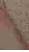 handlu v demokracii svobody.«V ulieích západních mě3t jezdí tramvaje a O'bčánkové se s úžasem zastavují před výklady s nejnověj­ šími k,lo bouky. Zpoždění na dra­ hách bývají řídká a elektřina se vy­ píná, Jen je-li málo vody v jezerech.- A svět prý spěje k federalisaci». Připomíná nám to nebezpečně Roo­ seweltovo «S-vět jde do leva >>. Zdáe totiž, že čekáme opět na to až ho«někdo» zfederalisuje  tak  iako js.me konstatovali, že ho <<někdo» postavil na levo.Myšlenky se neuskutečňují, ne­ stávají se živou-  skutečn ostí,  jakožto výrazy či prostředky negace :!.ny šle­ nek	jiných,  ale	jen jako hodnoty samy v sobě. Zvl.ášt' myšlenky tak velkého dosahu	jako, je přestavba organisace. Je těžké chtít od inter­ nacionály-	sociálních		demokratu, aby na základě pátého bodu svého programu vytvořili	nebo Jen po­ mohli vytvořit Evropskou federaci je _těžké žádat od skauti\, a.by vedl sýeho tábora ])ástavili i evropskou vládu,	je absurqni doměnkou, že konference zahraničních min i.strů a:posl n ů	16 národů přestane být Jednan1m 16 národů a stane se zá- . rodke s-větové vlády. Pro kádroYé kom :n  sty neexistovalo nic	jiného než JeJ1ch komunistická strana. Pro, ty, kteH  chtějí  uskutečněni  světo­ vlády nesmí existovat nic  Uného I;Lež světovláda: unive;rsalismus jako hoťlnota  sama  v  so'bě  dominují všetovým názorem.Bylo	již  mnohokTát	opakováno, že představa o nez'bytnosti federa­ lisace  vyvstala	jako	představa		je­ diné úspěšné síly v boji pr:)ti ko­ munismu.  A,	 s n a d   v  tom  je  příčina jejího dosavadního neúspěchu. Ne­ boť její existence a budoucnost sp0- čívá mnohem hlouběji: v odpovědi na desorientovanost celé západní ci­ vilisace, kteTá připustila za posled­ ních ·20 let fašismus, desítky mili­ onů  nezaměstnaných.i kon1unismus. I kdyby se tedy fe.deralisace usku­ tečnila, co pouhý projev obrany pro­ ti komunismu (obrany čeho·?), nelze v ní	spatřovat  víc než zbr-a.ň	po­ chybnou, která nemůže být rozhod­ ně	hodnotou		podřizující		všechny ostatní. Kvalitu oné ne.jvy,šší hod­ noty, které lze zasvětit své jednání; která může absorbovat svobodného člověka, nabude jen tehdy, hude-Ji projevem hledání nej'základ11ější h pr.incipu osobní a společenská ex s­ tence, principů -		a v tom h tor1c­ ká	zkušenost			je skutečným pon ­ u<¼ním -		které nej.sou ani nár?dnI: ani církevní, ani  třídní, ·ale  svetove a v-šelidské.	,Jít až k nejzazšímu ko-řeni otázek dne'šní krise znamená bořit a stavět do fl od prvopočátku, znamenÍl IJ?-1 .,, vit, o člověku, jeho chování, institil­ cích  všeho  druhu,  politickýc_h  ko•  ­ cepcích, Jderé se až dosud zda1y pfí­ mo axiomatickým p.řed p ok la. 1- 111 demokratické společnosti, o pohbc„ kých stranáeh právě tak a rnnobeindříve  než  P  světovém  parla1uentu0  úředníkovi  dřív než o organisacinlíost•i"dkaž<l,ého  -precl, 1narasn1e1n  oko-,	'C	01n1   svobody	vl	ělúřadu, a o ělověku a smyslu insti­-slouchat	hl	v c••	ov   ta	nepo-tuce dřív než o jejich stanovách.Nepíšeme	tento	článek	v	do­h••  inK	asu	dc31n»	ale	k  děmluvit. A	třcht skupináchmnění, že jsme schopni vytvořit lo oč se pokouší tisíce povolanějších: překonat	obtíže  na	které	naráží Chu:rcbill,  že  máme recept nd	«fe­ deralisaci snadno a rychle», ·vidhn e však jen jediné pole, z kterého mů­ že za tak velkým cílem demokratic­ ký člověk vyjít, ·aby splnil požada­ vek, který mu ukládá atribut «d e­,e	onen prvopočátek, onu novou apl_n cl mol ratic.kého člověkHJ jeho s 1tuc1  a Jeho společnosti	kt	. Jediné		obou přiné ti odpo-i..:éd' kon:u1;11 mu, lak	knsi Západ n. Zde takeo  vid1me tvoření  nejhl ubšich  zá­ k!adu.1 onceptu	federalisace nevy­ rustaJ1c1 z negace, ale z včdon1í hod­noty.,	Věříme, že jev noho lidí ve všechmok ratický» : skupinu lidi, jin1ž ne­nar.?,d ch.,	, kten	s!1?-ýš lí	poJobně,ní spoJ.ečná ani ná ro dnost , ani cír- kev, ani třída, jimž však je společné­ ho mnohem víc -- vědomí odpověd-ten.., cekaJ1 na vzaJe1nný k0ntakt, Jehoz  chceme  být   tímto iniciátory.Ladislav CerychK	problému	česko-německémuP sled ni	vlak s německými vysídlenci  který  opustil  půdu Ceskoslove nske republiky,  nebyl  teč"kou  za problémem, staletími se vlekou cím  -	stará bolest páli stale  a  pálí  více. :My  v  exilu  s_i	to	už	počínáme  uvi;domovat  a  podle  všeho  také  ve vlasti nasťavá vystřízlivění z manie, kdysi v Rusku přiléhavě n azvan é «sla vjano­ běsriěnim »-! Jednostranný násilný akt odsunu nezavír á v sobě konečnost rozřešení, mveč v_itězů není sto rozetnouti gordický uzel spletité problematiky zděděné po predci ch . Nezbývá tedy, abychom s pokorou a skromnosti usedli k šp a tn ě vypoč­ tenému  úkolu,  o něn1ž nás	ještě nedávno otcové a tatíčkové ujišťovali, že je vy řizenou věcí.'L	'Snad dvanáct set Jet od  samého  úsvitu  našich  dějin  se  odehrávalo na  české půdě stýkání a potýkání slovanského a germánského živlu; rozsah, intensita a m:putnost tohoto zápasu jazyků i ras, ku1tur i sociá1ních struknir je v celé Evropě ně.čim jedinečným: jedině na území Flander a  Brabanlu  lze  se  shledat s  jistou analogii.  A   dodejme  přímo:  nezdařilo  se doposud_,  aby	his tor ik , sociolog nebo Politik   vystihl   charakter   Česko-německého   poměru,  aby   obsáhl   problémv	jeho 1ósti  a  souvislosti,  aby   se  s  nim  vyrovnal  sine  ira et stndio.,.	ch:)iž j sou p í­ cmy  toho· iakékoliv	t0			co průmerný český (a mnohdy ve vets1 mirc nc!Jieck:y) vzdělanec ssál do	be		's mateřským mlékem čitanc n d ě jep isn jich ;1č;bnic,.,.hyl? Plochou,  stranictvíma		národní    záští   znetvořenou   karikaturou		kutecneho deJstvi. Ačkoliv v minulosti samé bylo hodni k.ladů a positivních pojítek i pro soucasnost,obraz  minulosti  odG.izoval,  jitřil a ro.zeštvával.	,,.	.	... aěíná   to  romantickou	pověrou	o  holubi ím.nár?<!ě	z  é 1 1	krvezi  nivemnepriteli, -	rození  demokraté  a  pacifisté  se stavah  obeti v-yb Jnych .Pr.akhk ger­mánského  souseda.  Netřeba  snad  dokazovat  nesmyslnost  takoev   10	?eJ	1	.	tači,Podíváme-li se,	jak  romantické  německé,  případně  nizoz ske  e.       1ev!sectv 1	_po­ suzovalo pronikáni francouzské 'kultury a  francouzské  moci na Jevem brelm Ryna.13h\věra nošich Nčmců byla  konciUantnfm  postupem české min	't	.	.;	z  pi'-rvnžnř   včtšiny   odklizena,   Velké  německé strany   ag	1 _ni P }f h y	takl'­;até  n  křesťanští  sociálové  zvolily   aktivism,   lo   jest  'přij:lv  tcik soc1al?1 dem o-10, rábti spolupráci. Vich ice všeobecné hospodářské krise k te;:1 1 naůbizenou, kp•ohranic" n1'  m  p'asmur "ád  l l a_ neJ'hů"r ,	vys"1·n!1Ia  nas..,e  Němce 'z  rovanov'  áhprymh vs.slove.mSké  n  myšlenkové.  Propadh   konfus1  a   panice.   V sousedství  nacism	..,  ·.. t  podař-lnčstn anost	ap  y1' lva 1  P lny' m1·  h rs tm1·  nac1·ona11· st·icke• ho  opia.  rok  o«dvy1k:es 1  » n..e,za-se·bnc",dy  mor  dod usl( •1  nas"'·1chn„ emeck y· cbspoluobcv  anů	193'5  mu  prro dJu  zdazb1r al2/ 3	J938" (též pod vlnou zahraničniho teroru, kterou' jsme ve svy' hpa dy dor,eha,Cariz. cJSk.yc l	dl'tb.  h d,	t	t	"	.., .	.	o  Sll	ClC,	NX· 1.m o  'ž 1	ac	o	u1n\ojorma. s a ecne ignorovali)  dosáhla číslice nak• ,v	,  hčcskych	einců. JIh ro.z1,Yych:11     7 0.Od   trz" e,n1sudet a anexe «Pr o te k tor áta,ze.bnycprosazeny1	,	..	..	d	,nss  <OU m o c   i .  za	vice   nez   vy   atn eh o	pomocnictví   se  stranyna š ic hNěmc,ů	. amo,kt!p r op a   uE:,ch.	V	l  ;t  ec  h	kupa e   se _st.l   pojem   Sudeť ák a   n ěč ímproču ty r an y  cc  ov; nen_afezal  n z  pocit  nenav1sll  a   hnusu.   Aop r  áv n ěn ,ě neboť  to,   co n a s  1   nemee11  kraJan é   v   zoldu   nacionální h o   socialismuv   čes k ýc h kr ajjch provozovali, bylo nepřetržitou řadou zločin ů a su rovosti. Tím spišene bo ťříšskáp	o li tika o	zos tř e n í p r oti k l a du český-su deton ěm ecký vědomě usiolv aa.iJak.mile  líbánky	ř  iš sk  o-s  udetské  ustoupil y  šedé  každo dennosti,  zasáhla  české Něm  cevelká vnlale nengea  desiluse  a nespokojenosti -	zejména proto, že si  muséli  utáhnouto  pase  k,uj  m   e ,  p  r osí	m  ,   tak	d  oc	e l a	i   fak to r y  p syc h ologické;  pr ávě  t ak  jako   dnes kase ti sků m komunistů u n ás stýská po třetí repub lice, kdy hvězda n esla všelik é vy	bo   dy	až  á d n é  p o v in  n o s ti, ši rokým  vrstvám  sudetsk ých  Němcu  se zajídal  4'Š tr  arn­režmi	.  To   vedouci  n aci sté  věděH  v elmi	d ob ř e  a  poněvadž  se  obávaJi   možnostips    ol pu           r á c e č es k é h o  a Čes k o- n ě m ec k é h o o dbojovéb o hn uU, dělali vše, aby se rozporobou národnos tí s tal něčí m n esm iřit el ným. 1)m.Za pom ěr ť1 d an ých h rů zovl ádou válečn ých let, nebylo m sli telné, aby se pc, osvobození   ce lý  národnostní   systém  naší   republiky, zvláště  pak	otázka poměru česko-německého,	vyřídil	mech anic kou r estaur ací	poměrů  předmnichovských Budiž  ke  cti   naší   demokratické  emigrace,  právě   tak  jako   odpovědnýéh   osobností v	našem domácí m odboji, že se  projevila  s  počátku  snaha  řešit  otáz.ku  tu  v  duchu M asaryko vy hu m a ni ty, tedy v duchu ideí, jimiž byl zformován československý stát.B eneš na jedné, J aksch na druhé straně projevili nespornou ochotu k jednání a dohodě; ovšem potíže se kupily hned na počátku. Vysoce zajímavé úseky Pamětí Ed. Beneše, ačkoliv vyznívají okatě apologetic , jsou tomuto thematu vě.nová ny; z  jejich č·etby vysvítá, jak ob1ížné, nerci-li nemožné bylo, na samém po   !!,v k!,za  nedohlednosti  konce,  traktovat  takový  problém. 2e se  demok ra t1cteJs1 cestNěmci v roce čtyřicátém, pokud chtěli dosáhnouti doma nějakéh o ohlasu, museh dožadovat ně jakých záruk kulturní svéb ytnosti, je poch opiteln é Jťažd mn kdo e doa tmosfér y oné d ob y (pád Francie!) dovede vmyslit - i e naopak na c skc trane, tváři v tvář nacistickému běsnění doma,  k  ústupktim  bylo ochoty m  ne,  nez  kdy­ ko v  jindy, nutno uznat a respektovat. Nevědělo se  jak  sko!1čí„vál   a ) ak   ylo tedymozné dotýkat se úrodně konkretních otázek? Jsem  pevne  presvedcen,  ze k?yby tak záleželo na  silách vlastních   t.  j. českých  a česko-německý: h, bylo by  l:>yvalov	Posledním   stadiu  války,  až  by se	budoucnost   již.zřetelně_ ry   so   v·al.a  n	o zorn:dohody dosaženo, dohody demokratické, hodné našich tradic. Stanovisko es. za.	l)   Tuto  totalitní   praxi  «dir,ide  el  í.m p er ru>  p r ov o i u j e  n_a  nas•:m   '	· bollšoe:Vtsm.   úměrně  ie  česká  SNB   posílána  terorisovat   slo ensky v_,e1!-  ov,	a	v 8vens k y_ch h rd lořezů je jistě taki dostatek. Narodnosln1 rozladeru znemoznuJe pakvytvQfent jednotně operujícího o dboje.15hraničního   odboje  a  stanovisko  Jakscho o  stály  mnoh m   blíže,   n: li s	P,amoti odvažují  přiznat. Leč :Moskva	yl «lerc1us	udens»  1	v	lom	to	pr	a c.		omu­ nistická  politika  za války  se jiz _davno	d.cl?yhl   od	1: otniho, ne_z1st_neho inter­ nacionalismu který byl v počátc1ch Sovetu Jedrnm z Je J1c h sympahckych rysů -· zatím co ať český ať česko-německý Londýn, pojímali od začátku problém jako intcgráln'i celek, v esla Moskva. do jedn í osobi é t?n . í „ne lo.,o slušné a o j.ek­  tivní  vyřízení   rozporů, pro  ni		bylo  smerodatne,	Jake  resen, Jl	vynese ne1v,ce.Panslavistická kamufláž byJa v daném případě mlhovou clo nou toho nejrafinova­ nějšího a nejcynič tě jšího macchiavelismu.Proč vyrukovali k01nunisté s odsunem a konfiskacemi; dnes jsou již procit­nuvší spáči ochotni tuto otázku zodpovědět. Je již notorické, že sveřP.pý, do běla rozpálený n acio n ali sm	m ě l-  v    Ceskoslovensku komunistické   stran	pomáhat do sedla,   že   rozdávání   ukradeného   majetku mPlo  materielně	připoutal novopečen é přívržence. Ale věc nutno vidět s vyššího hlediska. Šlo o znemožnění stabilis ce evropských poměrů, o posílení sovětské arbitrární posice. Tornu byly  třj  miliony Němců   chladnokrevně  obětovány:  miliony	«Fliich tli ngů»		měly zvýšit chaos a tím šanci bolševismu v německých ruinách,  výčitky  svědomí  a  slrach  před  od­ platou   měly   uvrhnout   západnické   Ceskoslovensko  do   železné	náruče sloYanské rodiny. Nechvěje1ne se dosud dosti hrůzou nad  propastností  kalkulu  tak  <fáhel- ského.  A  jak  se to vše		až na	puntík vyplnilo! Z:ípadní NPmecko je neschopno obnovy  právě  pro  ty  miliony   bezprizorných  -	důsledek  -		západní Evropa není schopna energické a samostatné resistence,  resistence  v  duchu  pokrokovém,  v  du­ chu « třetí síly», v duchu demokratického socialismu. Kletba pohraničí vehnala Ceskoslovensko, často za krátkozrakého pomahačství demokratů tam, kde  je  Stalin chtěl mít. A co více; co nezmohla demoralisace protektorátní bídou  a  terorem, dokázala štědrá r uka, rozdávající lup. Nezastírejme si to děsivé znemravnění, které nezaslouže né   bohatství   přivodilo   celému národu  -	vzpomínám  s  vděčností,  jak mi v mnohém ohledu otevřel oči Vojta Bene š, kte r ý neváhal na ono zlo přímo poukázat a který tak projevil v tomto ohledu více politické prozíravosti než jeho slavnější bratr. Tím, že jsme po  květnu  degradovali naše  Němce  na  bezprávnou rajah, zbavili jsme  sami sebe  práva  i  schopnosti  opříti  se o  právní řád.  «Ten,  kdo do pout jímá otroky, sám je otrok ... » Ach, proč  jsme  jen  tuto  pravdu,  která  nás kdysi posilňovala, nedovedli aplikovati na sebet  Budiž jasně  řečeno :  činy  velké části  našich  Němců  po   trestu   přímo  volaly,  bylo  nutno,  ba  nezb ylno		dáli spra­ vedlnosti  průchod.  Přísné spravedlnosti -	ano, ale nikoli mstě. Mstě na e thni cké skupině, starcích a dětech a nenarozených včetně. Neomlouvá, že totéž chtěl nám provésti Hitler -	on to chtěl provésti, my to uskutečnili.Kdepak se školily ty bestie, mluvící naší řečí, které dnes týrají a vraždí v Ceskoslovensku, kalané v mučírnách a zvrhlí dozorci koncentráků? Ten. kdo str kal hlavu do písku za ústeckého masakru, shledává nyní s hrůzou, že  požár  se  u  sou­ sedů nezastavil.IV.Stojíme na rumišti, my, i sudetští Němci. Stát, který býval nas ,m společným domovem, byl ve vrcholných okamžicích našich dějin na cestě, stá ti se jakýmsi druhým Švýcarskem,  kde  by  nčkolik  ethnických  skupin  nažívalo  ,   d uchu loyální spolupráce, upřímné snášenlivosti a snad i  bratrstvi  a  os udové  solidarity. Ze se.tak nestalo, zavinilo množství činitelů,  z  nichž  na  něk teré jsme  se  pokusili po kazat. A jsme si vědomi nedostatečnosti naší práce - je však nutno na tomtopoh pracovat hodně a z úzkostnou svědomitostí bude to možná jednou  opět  crux naší politiky.	,Proto byl záměrně opominut i nejslabší náznak návrhu nějakého řešení -16dnes k  tomn  nejsou podmínky  zr alé. Nevíme, kdy   za jakých  k	1kdYb  udeme povoláni,  abychom  spolu  rozhodovaÚ  o  rcorgan sa !l stia	zda	vůbecp r a co   v ali   na   systému   noYé  r ov nováh y  a  stability. 'rozvratu.na  pí-ekona. ni kvriospey,ae.,hasopsoulua-Pak bude ovšem  nezbytno vyřídit i  otázku některých českýchN "	ů. .	•. vdnešní    mizerie    dokáže    vynutit    u    obou   budoucích    partnerů	ozurnen1;1c h, J áStli1Zeodvahu,  neul'.".·onout	v  r ek  n.m1.,na,c1ch	a  res en h.m en tech	nebyla  by.  krueťc o-v dnv.. anadarmo. Ale kdo  m.á  dostatek síly k optimismu tak	brovskému!Bída	jednoho	vítězství11a	e	c.ce	c1mAlbertSKUTE NOS: je z!! ! na k_acíř ské názory - snad se nezalekne tohoto konstato_, 1: N s neJt z 1m  pro lemem  _(ales  p  oň  těch  z  nás,  kteří  si  lámeme  hlavu prishm vyvoJem vec1 na naseru starém  kontinentě),  neni  komunismus·  a není to ani oktopus ruské moci, jehož chapadla dnes dusí lidský život všude lt;mdosáhnou. Neboť komunismus ve své dnešní podobě  je  jen  ideovou zdechlinou která čeka na své formální pohřbení; a  ruská  moc,  založen á  na  fyskkém  nási,lí může být překonána zase  jen ·f ys ic kou  silou - nenamlouvejme si  že  myšlenkou: Ta  může  přijít  ke  sloYu teprve  potom.	'Ale snažíme-li se důsledně domyslit otázku co bude dál, jak se hude utvář et evropský obraz, až hmotná síla splní svou roli a přijde na řadu lidský rozum, narazíme okamžitě na problém, který se mi zdá byt klíčový - a  pr.o  nejbližší generace skoro neř"ešitelný. Ať se ch c·em e ubirat za s·vou představou Evropy jakou­ koli cestou, uprostřed každé z nich leží jako žulový balvan, který nemůžete obejít, rozbít  ani  odstranit, Německo.	·Nebof dnes, čtyři roky po vyhrané válce, má Evropa stejně mnoho příčindívat se na Německo s obavami a nedůvěrou, jako _pfed ní. Všechno, eo  p_řed dvaceti a třiceti lety činilo Německo cizím tělesem v organismu evropské společ­ nosti, je tu zase. Čtyři r01ky, jež uplynuly ·od spojeneckého triu mfu,, byly trestu­ hodně promarněny,  a  co bylo  v této době  zameškáno,  nebude  snad mož·no dohonit ani za půl století.Všichni celkem přijímáme evropskou federaci j,ako jediné logické ře ení. Aevropská  federace  je ovšem  nemyslitelná  bez Německa.  Ale  je bohužel  stejně  těžko' představitelnás Německem, jak dnes vypadá - nebo aspoň tak,  jak  se  začíná  až příliš zřetelně rýsovat. Spěch západníeh demokrahi, přijmout Německo jako rov­ ného člena d. o rodiny evropských národů, je žalostně pochybený, neboť předčasný. Příliš brzo prohlásili německý národ  za  uzdravený  z těžké duševní  choroby,  která se v něm jako houba šířila přes s.to let. Ve skutečnosti se nestalo vůbec nic, co by nasvědčovalo tomu, že je choroba zaže·b n ána. Nemocný si jen dal oš třit  ránr, které si přivodil při svém běsnění, a zdánlivě se  uklidnil.  Opravdo:a.  therapie vlastně ještě nezačala - a co horšího, nikdo už o ní ani vážně neuvazuJe.A  co  se  stalo?  A  kdo je odpověden?	.V červnu 1945 leželo poražené Německo u nohou vítězů vnap r os t em s-·Podářském rozkladu, bez vůdců, bez myšlenky (kromč «přežíb), vlastnč beztv ar e. Bylo ien  na  spojencích,  jaký  bude  národ, kterému  bu e   ovoleno pov tatz    „trose .Není ptekvapujíci, že Rusové začali  svou  (méne V:yzna!°nou)  čast Nem c a- okamžitě přetvářet k	svému  obrazu. A  není  překvapuJ1cJ., ze se. J1	to meziti dokonale podařilo (včetně lidově-demokratické ':'lády a 01..é pec1eln1 odrůdy'V e Pronikající  «svobody , která  dnes  tak  výrazně  charakter1sUJC  celou  Evropu vy--chodně od Labe) .I	17Mezithn  západní  spojenci  stáli  před  otáz,kou,  co  je  důležitější: hospodářskáobnova či  myšlenková  a mravní  převýchova  poraženého naroda. Možnost, usilovat0 obo ji současně, jaksi zapadla nepovši_mnuta, a ,celkem. bez obtíž i z:itčzil názor, že duševní ozdravění přjjde snáze, bude-li nem ocnen2u nen rvc správ_ne fungovat  zaží­ vací svstém. Nikdy se už západní spojenci, předevsín1 vsem Američané nczbnví od­ pově -dnosti za to, že program převýchovy a demokratisace Německa zůsla l .ien nup ap í ř e.	.	d  i  l	·Je ovšem možno argumentovat, že stanovisko zápa n c 1 spoJenců bylo pNrnopodmíněno postupem Ruska a že za daný0 okolností"b!la_ tato  jejich  politika jedině možná, ne-li jedině správná. Ale to vsechn nemen1 n1 na, skutečnosti, že byla ztr acen a přiležitost, jaká se vy sk ytn e snad Jednou za nekol)k generaci.Dnes kdy malerielní .životní úroveň v poraženém Němccktl  je  lepši  než  ve vítězné A glii a než kdekoli ve východní Evropě, je už zc ela jasn é,  že  druhá  čá$t úkolu zůstala nesplněna a že i  těcl1několi k 1nálo  dobře míněn ý ch  pokusů,  k  nimž na začátku došlo, zhaslo  bez  patrných  výs led ků.  Předpoklad,  že  nasycený  národ bude automatioky lépe reagovat na demokratisační úsilí, se ukázal myl ným. Sou­ běžn-ě  se  zlepš o, v á ní  m    hospodářské  situace  nabýval  v  německé1n  myšlení   převahy názor,  že  se  vlastně  nestalo  nic,  zač  by  bylo   třeba  se  stydět  nebo  čeho  se   hrozit, a že vlastně není důvod co'koli  revi dovat -  ať už ve $polcčenské  str ukt uře ná roda , ve výchovném  systému  či  ve  způsobu  života  a  myšlení  jednotli vce.  Ukázalo  se,  že   návrat   do  hospodářsky   normálnicb   poměrů   spíše   posílil   než   oslabil,   odpor k reformám.Slovo 4"d e na cifi k ace , samo o sobě dost nešťastně volené, se časem stalo skoro symboJem krátkozrakosti vítězů. Několik desítek hlavních zločinců bylo oběšeno, několik tisíc dalších posláno na pár let za mříže, a to je vše. Nebyl učiněn jediný vážnější 'krok k odnacisování mysli průměrného občana, která   nemohla zůstat nezasažena lety soustavného a záměrného ohlupování.A co horšího, nebyl učiněn jediný vážnější krok k zachránění mládeže.Podívejme se z blízka no osQd jedné z nejslibnějších reforem, obsažených v základním programu americké okupační správy v roce 1945, na reformu němec­ kého školního systému.Tradiční německá střední ;Ško1a, která od minulých století  nedoznala prak­ ticky žádných organisačních změn , byla spolehlivým zdrojem omezenosti, úzko­ prsosti a myšlenkového usměrněni, na nichž fašism'lls tak snadno založil svou existenci.  Nacionalismus  byl  začátkem  a  koncem  veškeré  výchovy.  Navíc  se ná­sledkem  zastaralého  výběrového  systému  na střední školu  dostalo  necelých osmprocent mládeže; úzká úřednická a profesionální vrstva, která vzešla z tohoto systému, představovala «elitu» národa, vládnoucí kastu, jež  se·  náramně  snadno stala hříčkou a ochotným nástrojem v rukou tvůrců «Nové Evropy .Podstatou reformního programu americké okupační správy  bylo  zavedení  jakési jednotné školy (ovšem ne zcela v tom smyslu, v jakém se  toho term.Lnu začalo užívat u nás), s radikálně změněnou učební osnovou a s výběrovým sys­ témem, který by zar uč•oval stejnou možnost vzdělání nadaným dětem všech hos­ podářských a společen'ských tříd.Bohužel, americké úřady nepostupovaly při prosazování tohoto programu s počátku dost energicky. Ohrožená německá eli ta»  měla  mezitím  čas  přeskupjt sve sily, a nemajíc možnost frontálnfJ:10 útoku, uchýlila se k  drobné  podkopne práci a nenápadnému sabotován1. Nebyli učitelé kteří by byli schopni uvést nový program v chod; nacističtí funkcionáři byli zbaveni míst a nebylo  admi.oistrativ­ ního aparátu, nezbytněho k provedení organisačních zmčn. K tomu přistoupila nechuť rozhodujících amerických činitelů, kteří začali své pojetí rlemokracie předčasně aplikovat na německé poměry, cokoli Němcům «vnucovat».18Výsledek:  z  cHžádostiv-ébo  plánu  školské reformy  nezb	.vtpřevzaly  kontrolu  vnitřních  záležitosti  státu,  není  naděje, ž	ys  em	opet !>l ěnalistů  mohla  bí•t  v   dohledné době otřesena.	Y	posice tradic10-P n,ě adž	ebyl?k	d  :ožn?. ; kťitv    ?eneraci   nových  vychovatelťl,  70%uči eJs	,, mt na	s.:	a .	d  s;zu1	. , t;n	celých    uplynulých   16   let  poslušněvštepova 1  za	l	nas1.s  :  de.1 e.a  y..	(eJ kc1    !1azory  a   jejich  učebné  a  výchonié me­tody se nezm, en11 dY:  prt1snvůad	1sc1p1In.., .a..	n1   o.livk sebe-disciplina, )   která učí · d	tliposlouch at,  nas e  ova	ce a PTIJlmat roz azy, ne myslit.Je  no	vceJedinou, ale žalostně slabou nadějí je malá hrstka liberálních a pokrok „smýšl,,e. djící ch  vy.dchovateldů, kteří  poch.opili.  důležit,o, st  a smysl  demokratické  vy·  hovea  kter1	nes  sva   ev   J..  l pr..,e	en1 ztraceny  boJ  s  reakcními  zastánci  staré školy.c ovyMimoškol ní výchova, která byla jedním z dalších bodů amerického reformního programu, vykazuje výsledky stejně nepatrné. Nákladná akce GYA (German Youth Activities), zahájená krátce po válce pod záštitou a se spoluprací  jednotek  oku­ pační armády, přinesla německé mládeži o málo víc než baseball a americké comic books; jiné svépo?1ocné projekty, podporované vojenskou správou, lJyly včtšinou zcela krátkodeche.A stejně vážná, ne-li vážnější, je situace na uni, ersitách. Německé university jsou tém ěř bez vyjímky Y rukou skutečné reakce (to slovo za poslednich pár let nepřetržitým používáním téměř ztratilo význam,  ale v  tomto  pří padě  je  na  místě ve svém původním černém smyslu). Netvrdím, že na universitách dnes otevřeně vládnou nacisté; ti se zatím drží v pozadí, jako všude jinde ve veřejném ži votě. Ale vládnou tam představitelé zkos tnat ělé ho tradicionalismu a politickéh o a akade­ ntického autoritářství. Bylo by jistě nesprávnou generalisací prohlašovat, že ta­ koví jsou všichni universitní učitelé: ale lze říci s klidným svědomím, že lidé tohoto druhu jsou dnes stále ještě rozhodujícím činitelem na německých unfver­ sitách a že jejich vliv postupně spíše roste, protože jsou ve svém stanovisku pod­ porováni nově se rodícím politickým a státním aparátem. Posici pokrokov-é  men­ šiny ( skoro vesměs lidí, kteří prožili dobu Hitlerova panství v cizině nebo měli příležitost  poznat  po  válce <;i zí	university a světové myšle nkové proudy) lze si snadno představit.Je celkem logické, že situace mezi studentstvem do značné míry odpovídá tomuto obrazu. Jsou vyjímky, jsou i radostné zjevy, ale to jsou jen ztr acené ostrův­ ky v mofi buršáctví a pivní atmosféry, která dnes charakterisuje n ěm eck é uni­ versity stejně jako před sto lety.Zatím  co  v  ruském  pásmu  Rusové  nešetří  energií na  zapojení  výdtOYY do« dem ok ra t1sačn íh o» procesu, kontrolujíce školu do ne jmenšíc h podrobností a organisujíce svazy mládeže podle osvědčen h? Go b; ls va re ep tu (j k d°.bře  to znárne!) _ zabývá se dnes v americké okupacn1 sprave otazkam1 skolstv1 a  vych ovy 35 (slovy třicet pět) Američanů, kteří  většinou  nevidí  nic  politováníhodného  v  tom, že  jejich   povinnosti   a  kompetence   prakticky   začínají   a  končí  připravováním mě-síčních zpráv pro vysokého komisaře.Takový, zhruba, je obraz situace na německ ých školách.v tisku  který by theoreticky měl bft dalším důležit ým nást ro jem převýchovy,neni situac 0 mnoho lepší. Před  několika  týdny  se  světová  veřejnost  zarazila  nad  zprávou  že po uvolnění licenčních  předpisů vojenské správ-y se  v americkémpásmu vyrojilo přes 1 0 ový5' deníků a č sopisů, vydávanýc sla ými.  acis­ tickými vydavateli. Svetova vereJnost se zarazila, ale nestalo se n1c. Byvah f1nan­ ciéři «S tii rm r a», « Volkischer Beobachtra» a jiných hlasatelů německé nadřazenosti191nohou   znse   tištěným   slovem   ovJivi1ovat	národ,   u   d (' mokratickč	listy	zalo"		, po \"l,il ce	s	xnorúlní    podporou  vojcnskó  správy,	lc   hoz   vJa s  tn ího kapil h	j: ne po   druhém .zn\'Írf\jÍ krúm.					'		enPolitkký obraz  dnc-:niho  západního  Německa  samo  řc jrn č  doko na le  zap  ť do téhož rámce. Jedním z pHzn nč o ých rysů politiky záp dních veJmo cí po vI/a byJo, že každú z nich šla do Něrnccka rozhodnula prosazoval svů j v la s tn í typ dcem okr	_ci c;  s te jně,  jako  byl" nedostalel .společného  plánová?-í  v  ol z.kách  výchocv#chyhela 1 dohoda o spolccnérn posto JI k otázce vseobecneho politického uspo..;. 1 dání. A není divu, že Něm ci , m a jíce na vybranou mezi demokracií ťran c-ouzsk a­ bdtskou  a  americkou,  vybrali  si   ť demokr acii»  němeclcou.	u,Všecl no	o, CJ je dnes v dě t na J?o1Jii ek é scéně (čilj lo, eo se nemusí skr ývat,. podzenu, o Jeh o z povaze ovsem nen1 treba pochybovat), lze charakterisovat zase jediným slo·rem : nacionalism us. Někde zabarvený socialisticky, I}čk de kon serva­ tivně, někde i nábože nsk y, ale všude se st ále s tejn ým heslem - Němeeiko pře rle­ vším . Je možné se přít o tom, kolik hlasů by dostala NSDAP,  kdyby  jí  bylo  do­ vo1eno  zúčastnit  se  srpnových  voleb  -  převládající tendence  hy  tím· patrně nebyla po<lstatně zmčnčna.Bylo by nepoctivé nezastavi t se  při  iéto  příležitosti  u  jednoh o  ·čin   i te le,  ne zcela ne-významného, za který spočívá značný kus zo dp ověd nos ti na nás, hýYal ý ch obča nech CSR. Mám na mysli tak zvaný « ods un» sudetskýoh Němcú.Je pravda, že by se vni ti-ní vývoj Německa patrně ubíral stejnou cestou i kdyby nedošlo k tomuto tragickén1u přebmatn; ale je nesp or né, že miliony Němců, vy­ vezených  z   Česk oslovenska  a  Polska,  přispěli   víc  než   cokoli   jiného  k  1>osílení. n esm i ř it eln os ti, vzdoru a touhy po novém účtování - pokud jde o nás, vzaly nám možnost užívat v každ é přítomné i budoucí  rozp r avě  s  Němci  právě  těch  argu- mentů, kterými bychom nejradě ji operovali. Neboť ten to n esm ysl uý zloč.i n hy zůstal zločinem, i kdyby  byl  prováděn  humánně.  (A  n eb yl. )  Přidává  ještě  jen  dílčí problém k ceJé mu komplexu, jímž je dnešní Německo. Volání těchto lidi po návratu domů a po odčinění křivd nejen že neumlká, ale stává se pomalu částí oficiálního-programu nového německého vedení; nemusíme pochybovat o tom, že jednohodne bude mít toto vedení, ať právem, či neprávem, na  světovém  foru  hlasitější slovo než cokoli, co proti němu budeme moci postavit my.Situ_ace, jak se dnes Jeví, nemá prakticky řešení, jež by třeba jen z části mohlo uspokojit všechny  strany. Návrat sudetských  Němců,  nevyléčených  z nacionalismu a plných  zášti,  je těžko představitelný z mnoha  důvodu;  jejich  přitonmost v Německu, kde po čtyřecl1 letech jsou stále cizím, nezačleněným živlem a těžkým.hospodářským břemenem, bude ještě dlouho bólavým místem a pra:menem nebze­ pečného neklidu. Hlasy pravicových poli.tiků, volajících v  bonnském  parlamentě po připojení sudetských krajů k Německu, byly sice úspěšně umlčeny, ale je jrn otázka  času,  kdy  se  ozvou znovu -	a hlasitěji.Nenamlouvejme  si, že tato otázka,  jako tolik  jiných,  bude  automati ky,,;l:ře­šena  evropskou  federací.  Protože  «spojená  Evropa>>.,  v ·ní ž  by  základn1„pr ci Ynapětí mezi slqJpinami  a  třídami  zůstaly neodstraněny,  by byla  jen pokr acovanm 1starého neuspokojivého stavu pod novým povrchem.Zbývá jediné řešení k záchraně Evropy před Ně1neckem a Německ_a  před s,ebou samým: úplná převýchova. Soustředěné úsilí, směřující k paralysovant na­ cionalismu a jeho kořenů, usilí, v němž byly sotva učiněny první kroky. .Bohužel, jsou to už jen Němci  sami,  na  nichž  spočívá  celé  břímě  tohoto,  ko  u. Dnes, kdy si západní demokracie nechaly ujít příležitost, kterít se nev,,r_ah, ne­můžem e čekat, že se převýchova německého národa po-daří nělcomu zvenci.J,,	20A  tak  všechny  naše sympatie  musí  být  na  srtan  ě t  ·	.pokroko,vych	N"emcu•>  uc" 1·te1 u• ,  nov1. na• ,r,ů   a  SJ)ic;ov  a t ehie  nktep.a,,lrne"'"m.,e.n, šiny  opravduduši  německé  mládeže.	'	cn	sv adcJ1 nerovný hojJejich vyhlídky jsou horší než špatné; ale podlehnou-l1.'nás všech.'	bu,lc   lo  porážkaJiří Ste jn ýDovolte,	abych Vás tiše podezřívalstať: Plivátko.Dovolte,  abych si  ponechal	pro sebe prameny svýcl1 in formaci. Jžslě mne chápete.  Jistě  víle,  že  nemohu  zradit  sif	svých spolehlivých spolupracovníkli. Jsem Osobnost. Mám  číslo  33.454  v  Radě Svobodného Československa	čislo33.453 řidičského průkazu A pro vozidla všeho druhu a 38 limečku u košile.' A do­ volte, abych vás tise podezříval.Je naprosto posit ivn í, ie jste ve spojeni s Prchalovci. l'aše jednání  e  nepo­ dařilo, protože vám nenabídli dost. Mim o ch od em, ba ano, tu jsm e u té otázky. Stydím se ván1 ji položil, ale vile, lidé mi píši odevšad, nezlobte se, prosim, jsem samozřejmě na rozpacích. GDO v vlastně plati?Tuhle mi říkal kolega v kavárně,  že  jste  se  také  neshodli  se Sidorem  a  přešli jste k Peroutkovi, nevím, nevím, dobře-li jste udělali.. 4le včera jsem dostal tele­ grafické sdělení, že jste opustili Peroutku a přidali jste se k Osuskému.Lidé, od nichž mám své informace, jsou naprosto  spolehliví. Jakby  také ne, celý den se ničím jiným nezaměstnfÍ.vaji. Vy asi nevile, co se všechno člověk dozví, když tak můie posedávat, popocházet, popostával a poporozprávét si s přáteli o světové situaci.Je arciť spletité zařadil se do toho osvobozovacího procesu a cháptc vaše vyjednávání a váhání, vaši snahn vybral si mezi veličin ami, ne, to je odpovědný úkol pro odpovědné lidi.Váš  časopis se mi	jinak libí. Také jsem miual len v š elán„v mla ých le ec ,,ale lo vile, zkušenosti  život	politika, to všecko mne poučilo. Ale presto Je to krasne,ie máte takový elán ( s vaÚmi názory se ovšem ztotožnili nemohu).Myslíte, že to na vás nakonec nepraskne? Vra ci o lo"! cvrlikajt po velko­ městských střechách, že jste vlastně zakuklená sm cka .hllav!jc mar x_zstz\  Ba  do­ konce ani neni tajemstvím, že se mezi vámi vyskytu1e heJno laJn ych„a.f!enlu    kteři	podlamuji	mravní	a	psychologické	základy našeho slalecneho upe1zczhovyhnaneetva.GDO vás platí? Řekněte a vše bude odpuštěno. Jinak si musime mysle_l (pi :ralis majestatis), ž	jste   ptadeni  z  Prahy.  Oljšem,  ušetřili   ste „si  ne aÁj	;nL;		L šmelině s  jehlami  (to ,·e TA	známá  aféra, no,   netvařte  se nevznne, JIY o	o	e	l'I ...	. Kolik  jste  dostali  od  Némců  za  smlouvu, co !•5t  e s.·	odepsali? Nemys z e,ze  Je trochu  předčasné  podepisovat  smlouvy? Vz<f-Y	Jnzm  P  . v, 1bec.	nenacviéiliautogram/	Trochu    se  tady   ty	inforan1Ce    rozchaze1z,  nevz e{Jcých	ýpovédi ne­ podepsali   v  Caux   nebo   v  Melanu nebo  1'	Bagda.du_,a	c	s e	sali  be-    Němců nebovyc á'.zí. pře ně  najevo, zda  jste tuto s_ml m us   N e,pn_,; í P, sc'l:oval  lJe,.. svém  srdci as		Nemcz. Nicméně dovolte, abych sve,lr he pod ,.. v .. ve svých sporých volných kromě  nejbližšího  okruhu  svých 96 znamych, s nimzz sz	·21